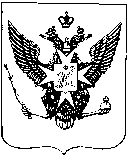 Муниципальный Советгорода ПавловскаРЕШЕНИЕот  18 мая 2016 года							                     	 	№ 4/1.1О принятии во втором и третьем чтениях (в целом) отчета об исполнении бюджетамуниципального образованиягорода Павловска за 2015 год  В соответствии со ст. 264.6 Бюджетного кодекса РФ, ст. 53 Устава внутригородского муниципального образования Санкт-Петербурга город Павловск, Положением  о бюджетном процессе в муниципальном образовании город Павловск, утвержденным  решением Муниципального Совета города Павловска от 24.02.2016 № 2/1.1, учитывая результаты публичных слушаний по отчёту об исполнении бюджета муниципального образования города  Павловска за 2015 год, проведённых 28 апреля 2016 года, Муниципальный Совет города ПавловскаРЕШИЛ:          1. Утвердить отчет об исполнении бюджета муниципального образования города Павловска за 2015 год со следующими показателями:-по доходам в сумме 67 350,9 тыс. руб., -по расходам в сумме  57 125,2 тыс. руб., -с профицитом местного бюджета в сумме 10 225,7 тыс. руб.         2. Утвердить показатели исполнения бюджета муниципального образования города Павловска за 2015 год:- доходов бюджета муниципального образования города Павловска за 2015 год по кодамклассификации доходов согласно приложению 1;- расходов бюджета муниципального образования города Павловска за 2015 год  по ведомственной структуре расходов бюджета и по разделам и подразделам классификации расходов согласно приложениям 2,3;- источников финансирования дефицита бюджета муниципального образования городаПавловска  за 2015 год по кодам классификации источников финансирования дефицитовбюджета согласно приложению 4.         3. Настоящее решение вступает в силу со дня его официального опубликования.         4. Контроль за исполнением настоящего решения возложить на главу муниципальногообразования города Павловска.Глава муниципального образования города Павловска				                                                                        В.В. ЗибаревПриложение № 2к решению Муниципального Советагорода Павловска от 18.05.2016 № 4/1.1ОТЧЕТ ОБ ИСПОЛНЕНИИ БЮДЖЕТАОТЧЕТ ОБ ИСПОЛНЕНИИ БЮДЖЕТАОТЧЕТ ОБ ИСПОЛНЕНИИ БЮДЖЕТАОТЧЕТ ОБ ИСПОЛНЕНИИ БЮДЖЕТАОТЧЕТ ОБ ИСПОЛНЕНИИ БЮДЖЕТАОТЧЕТ ОБ ИСПОЛНЕНИИ БЮДЖЕТАОТЧЕТ ОБ ИСПОЛНЕНИИ БЮДЖЕТАОТЧЕТ ОБ ИСПОЛНЕНИИ БЮДЖЕТАОТЧЕТ ОБ ИСПОЛНЕНИИ БЮДЖЕТАОТЧЕТ ОБ ИСПОЛНЕНИИ БЮДЖЕТАМУНИЦИПАЛЬНОГО ОБРАЗОВАНИЯ ГОРОДА ПАВЛОВСКАМУНИЦИПАЛЬНОГО ОБРАЗОВАНИЯ ГОРОДА ПАВЛОВСКАМУНИЦИПАЛЬНОГО ОБРАЗОВАНИЯ ГОРОДА ПАВЛОВСКАМУНИЦИПАЛЬНОГО ОБРАЗОВАНИЯ ГОРОДА ПАВЛОВСКАМУНИЦИПАЛЬНОГО ОБРАЗОВАНИЯ ГОРОДА ПАВЛОВСКАМУНИЦИПАЛЬНОГО ОБРАЗОВАНИЯ ГОРОДА ПАВЛОВСКАМУНИЦИПАЛЬНОГО ОБРАЗОВАНИЯ ГОРОДА ПАВЛОВСКАМУНИЦИПАЛЬНОГО ОБРАЗОВАНИЯ ГОРОДА ПАВЛОВСКАМУНИЦИПАЛЬНОГО ОБРАЗОВАНИЯ ГОРОДА ПАВЛОВСКАМУНИЦИПАЛЬНОГО ОБРАЗОВАНИЯ ГОРОДА ПАВЛОВСКАза 2015 годза 2015 годза 2015 годза 2015 годза 2015 годза 2015 годза 2015 годза 2015 годза 2015 годза 2015 год                                                                    Приложение № 1                                                                    к решению Муниципального Совета                                                                    города Павловска от 18.05.2016 № 4/1.1                                                                    Приложение № 1                                                                    к решению Муниципального Совета                                                                    города Павловска от 18.05.2016 № 4/1.1                                                                    Приложение № 1                                                                    к решению Муниципального Совета                                                                    города Павловска от 18.05.2016 № 4/1.1                                                                    Приложение № 1                                                                    к решению Муниципального Совета                                                                    города Павловска от 18.05.2016 № 4/1.1Показатели доходов бюджета муниципального образования города Павловска за 2015 год по кодам классификации доходов бюджетовПоказатели доходов бюджета муниципального образования города Павловска за 2015 год по кодам классификации доходов бюджетовПоказатели доходов бюджета муниципального образования города Павловска за 2015 год по кодам классификации доходов бюджетовПоказатели доходов бюджета муниципального образования города Павловска за 2015 год по кодам классификации доходов бюджетовПоказатели доходов бюджета муниципального образования города Павловска за 2015 год по кодам классификации доходов бюджетовПоказатели доходов бюджета муниципального образования города Павловска за 2015 год по кодам классификации доходов бюджетовПоказатели доходов бюджета муниципального образования города Павловска за 2015 год по кодам классификации доходов бюджетовПоказатели доходов бюджета муниципального образования города Павловска за 2015 год по кодам классификации доходов бюджетовПоказатели доходов бюджета муниципального образования города Павловска за 2015 год по кодам классификации доходов бюджетовПоказатели доходов бюджета муниципального образования города Павловска за 2015 год по кодам классификации доходов бюджетов (тыс. руб.) (тыс. руб.) (тыс. руб.)№ п/пКод Код Код Код Источники доходовИсточники доходовСуммаИсполнено за отчетный период% исполнения за годI0000001 00 00000 00 0000 0001 00 00000 00 0000 000 НАЛОГОВЫЕ И НЕНАЛОГОВЫЕ ДОХОДЫ НАЛОГОВЫЕ И НЕНАЛОГОВЫЕ ДОХОДЫ51 157,752 227,5102,110000001 05 00000 00 0000 0001 05 00000 00 0000 000НАЛОГИ НА СОВОКУПНЫЙ ДОХОДНАЛОГИ НА СОВОКУПНЫЙ ДОХОД33 406,333 910,4101,51,11821821 05 01000 00 0000 1101 05 01000 00 0000 110Налог, взимаемый в связи с применением упрощенной системы налогообложенияНалог, взимаемый в связи с применением упрощенной системы налогообложения32 001,032 484,3101,51.1.11821821 05 01011 01 0000 1101 05 01011 01 0000 110Налог, взимаемый с налогоплательщиков, выбравших в качестве объекта налогообложения доходыНалог, взимаемый с налогоплательщиков, выбравших в качестве объекта налогообложения доходы28 386,728 836,2101,61.1.2.1821821 05 01012 01 0000 1101 05 01012 01 0000 110Налог, взимаемый с налогоплательщиков, выбравших в качестве объекта налогообложения доходы (за налоговые периоды, истекшие до 1 января 2011 года)Налог, взимаемый с налогоплательщиков, выбравших в качестве объекта налогообложения доходы (за налоговые периоды, истекшие до 1 января 2011 года)-2,31.1.31821821 05 01021 01 0000 1101 05 01021 01 0000 110Налог, взимаемый с налогоплательщиков, выбравших в качестве объекта налогообложения доходы, уменьшенные на величину расходовНалог, взимаемый с налогоплательщиков, выбравших в качестве объекта налогообложения доходы, уменьшенные на величину расходов2 935,22 971,3101,21.1.41821821 05 01050 01 0000 1101 05 01050 01 0000 110Минимальный налог, зачисляемый в бюджеты субъектов РФМинимальный налог, зачисляемый в бюджеты субъектов РФ679,1679,1100,01.21821821 05 02000 02 0000 1101 05 02000 02 0000 110Единый налог на вмененный доход для отдельных видов деятельностиЕдиный налог на вмененный доход для отдельных видов деятельности1 317,31 338,1101,61.2.11821821 05 02010 02 0000 1101 05 02010 02 0000 110Единый налог на вмененный доход для отдельных видов деятельностиЕдиный налог на вмененный доход для отдельных видов деятельности1317,31334,4101,31.2.21821821 05 02020 02 0000 1101 05 02020 02 0000 110Единый налог на вмененный доход для отдельных видов деятельности (за налоговые периоды, истекшие до 1 января 2011 года)Единый налог на вмененный доход для отдельных видов деятельности (за налоговые периоды, истекшие до 1 января 2011 года)3,71.31821821 05 04000 02 0000 1101 05 04000 02 0000 110Налог, взимаемый в связи с применением патентной системы налогообложенияНалог, взимаемый в связи с применением патентной системы налогообложения88,088,0100,01.3.11821821 05 04030 02 0000 1101 05 04030 02 0000 110Налог, взимаемый в связи с применением патентной системы налогообложения, зачисляемый в бюджеты городов федерального значения Москвы и Санкт-ПетербургаНалог, взимаемый в связи с применением патентной системы налогообложения, зачисляемый в бюджеты городов федерального значения Москвы и Санкт-Петербурга88,088,0100,02.0000001 06 00000 00 0000 0001 06 00000 00 0000 000НАЛОГИ НА ИМУЩЕСТВОНАЛОГИ НА ИМУЩЕСТВО4 966,05 076,7102,22.1.1821821 06 01000 00 0000 1101 06 01000 00 0000 110Налог на имущество физических лицНалог на имущество физических лиц4 966,05 076,7102,22.1.1.182182 1 06 01010 03 0000 110 1 06 01010 03 0000 110Налог на имущество физических лиц, взимаемый по ставкам, применяемым к объектам налогообложения, расположенным в границах внутригородских муниципальных образований городов федерального значения Москвы и Санкт-ПетербургаНалог на имущество физических лиц, взимаемый по ставкам, применяемым к объектам налогообложения, расположенным в границах внутригородских муниципальных образований городов федерального значения Москвы и Санкт-Петербурга4 966,05 076,7102,22.1.2.182182 1 06 01010 03 1000 110 1 06 01010 03 1000 110Налог на имущество физических лиц, взимаемый по ставкам, применяемым к объектам налогообложения, расположенным в границах внутригородских муниципальных образований городов федерального значения Москвы и Санкт-ПетербургаНалог на имущество физических лиц, взимаемый по ставкам, применяемым к объектам налогообложения, расположенным в границах внутригородских муниципальных образований городов федерального значения Москвы и Санкт-Петербурга4 966,05 076,7102,230000001 11 00000 00 0000 0001 11 00000 00 0000 000ДОХОДЫ ОТ ИСПОЛЬЗОВАНИЯ ИМУЩЕСТВА, НАХОДЯЩЕГОСЯ В ГОСУДАРСТВЕННОЙ И МУНИЦИПАЛЬНОЙ СОБСТВЕННОСТИДОХОДЫ ОТ ИСПОЛЬЗОВАНИЯ ИМУЩЕСТВА, НАХОДЯЩЕГОСЯ В ГОСУДАРСТВЕННОЙ И МУНИЦИПАЛЬНОЙ СОБСТВЕННОСТИ7 620,57 825,5102,73.1.0000001 11 05000 00 0000 1201 11 05000 00 0000 120Доходы, получаемые в виде арендной либо иной платы за передачу в возмездное пользование государственного и муниципального имущества (за исключением имущества бюджетных и автономных учреждений, а также имущества государственных и муниципальных унитарных предприятий, в том числе казенных)Доходы, получаемые в виде арендной либо иной платы за передачу в возмездное пользование государственного и муниципального имущества (за исключением имущества бюджетных и автономных учреждений, а также имущества государственных и муниципальных унитарных предприятий, в том числе казенных)7 620,57 825,5102,73.1.1.0000001 11 05010 00 0000 1201 11 05010 00 0000 120Доходы, получаемые в виде арендной платы за земельные участки, государственная собственность на которые не разграничена, а также средства от продажи права на заключение договоров аренды указанных земельных участковДоходы, получаемые в виде арендной платы за земельные участки, государственная собственность на которые не разграничена, а также средства от продажи права на заключение договоров аренды указанных земельных участков7 620,57 825,5102,73.1.1.1.8308301 11 05011 02 0000 1201 11 05011 02 0000 120Доходы, получаемые в виде арендной платы за земельные участки, государственная собственность на которые не разграничена и которые расположены в границах городов федерального значения Москвы и Санкт-Петербурга, а также средства от продажи права на заключение договоров аренды указанных земельных участковДоходы, получаемые в виде арендной платы за земельные участки, государственная собственность на которые не разграничена и которые расположены в границах городов федерального значения Москвы и Санкт-Петербурга, а также средства от продажи права на заключение договоров аренды указанных земельных участков7 620,57 825,5102,73.1.1.1.1.8308301 11 05011 02 0100 1201 11 05011 02 0100 120Арендная плата и поступления от продажи права на заключение договоров аренды земельных участков, за исключением земельных участков, предоставленных на инвестиционных условияхАрендная плата и поступления от продажи права на заключение договоров аренды земельных участков, за исключением земельных участков, предоставленных на инвестиционных условиях7 620,57 825,5102,74.0000001 13 00000 00 0000 0001 13 00000 00 0000 000ДОХОДЫ ОТ ОКАЗАНИЯ ПЛАТНЫХ УСЛУГ (РАБОТ) И КОМПЕНСАЦИИ ЗАТРАТ ГОСУДАРСТВАДОХОДЫ ОТ ОКАЗАНИЯ ПЛАТНЫХ УСЛУГ (РАБОТ) И КОМПЕНСАЦИИ ЗАТРАТ ГОСУДАРСТВА3 244,33 244,3100,04.1.0000001 13 02990 00 0000 1301 13 02990 00 0000 130Прочие доходы от компенсации затрат государстваПрочие доходы от компенсации затрат государства3 244,33 244,3100,04.1.1.0000001 13 02993 03 0000 1301 13 02993 03 0000 130Прочие доходы от компенсации затрат бюджетов внутригородских муниципальных образований городов федерального значения Москвы и Санкт-ПетербургаПрочие доходы от компенсации затрат бюджетов внутригородских муниципальных образований городов федерального значения Москвы и Санкт-Петербурга3 244,33 244,3100,04.1.1.1.8678671 13 02993 03 0100 1301 13 02993 03 0100 130Средства, составляющие восстановительную стоимость зеленых насаждений внутриквартального озеленения и подлежащие зачислению в бюджеты внутригородских муниципальных образований Санкт-Петербурга в соответствии с законодательством Санкт-ПетербургаСредства, составляющие восстановительную стоимость зеленых насаждений внутриквартального озеленения и подлежащие зачислению в бюджеты внутригородских муниципальных образований Санкт-Петербурга в соответствии с законодательством Санкт-Петербурга3 244,33 244,3100,050000001 16 00000 00 0000 0001 16 00000 00 0000 000ШТРАФЫ, САНКЦИИ, ВОЗМЕЩЕНИЕ УЩЕРБАШТРАФЫ, САНКЦИИ, ВОЗМЕЩЕНИЕ УЩЕРБА1 868,42 118,4113,45.1.1821821 16 06000 01 0000 1401 16 06000 01 0000 140Денежные взыскания (штрафы) за нарушение законодательства о применении контрольно-кассовой техники при осуществлении наличных денежных расчетов и (или) расчетов с использованием платежных картДенежные взыскания (штрафы) за нарушение законодательства о применении контрольно-кассовой техники при осуществлении наличных денежных расчетов и (или) расчетов с использованием платежных карт64,064,0100,05.2.0000001 16 90000 00 0000 1401 16 90000 00 0000 140Прочие поступления от денежных взысканий (штрафов) и иных сумм в возмещение ущербаПрочие поступления от денежных взысканий (штрафов) и иных сумм в возмещение ущерба1 804,41 804,4100,05.2.1.0000001 16 90030 03 0000 1401 16 90030 03 0000 140Прочие поступления от денежных взысканий (штрафов) и иных сумм в возмещение ущерба, зачисляемые в  бюджеты внутригородских муниципальных образований городов федерального значения Москвы и Санкт-Петербурга Прочие поступления от денежных взысканий (штрафов) и иных сумм в возмещение ущерба, зачисляемые в  бюджеты внутригородских муниципальных образований городов федерального значения Москвы и Санкт-Петербурга 1 804,42 054,4113,95.2.1.1.8068061 16 90030 03 0100 1401 16 90030 03 0100 140Штрафы за административные правонарушения в области благоустройства, предусмотренные главой 4 Закона Санкт-Петербурга "Об административных правонарушениях в Санкт-Петербурге"Штрафы за административные правонарушения в области благоустройства, предусмотренные главой 4 Закона Санкт-Петербурга "Об административных правонарушениях в Санкт-Петербурге"1 710,01 960,0114,65.2.1.2.8078071 16 90030 03 0100 1401 16 90030 03 0100 140Штрафы за административные правонарушения в области благоустройства, предусмотренные главой 4 Закона Санкт-Петербурга "Об административных правонарушениях в Санкт-Петербурге"Штрафы за административные правонарушения в области благоустройства, предусмотренные главой 4 Закона Санкт-Петербурга "Об административных правонарушениях в Санкт-Петербурге"70,070,0100,05.2.1.3.8618611 16 90030 03 0100 1401 16 90030 03 0100 140Штрафы за административные правонарушения в области благоустройства, предусмотренные главой 4 Закона Санкт-Петербурга "Об административных правонарушениях в Санкт-Петербурге"Штрафы за административные правонарушения в области благоустройства, предусмотренные главой 4 Закона Санкт-Петербурга "Об административных правонарушениях в Санкт-Петербурге"20,420,4100,05.2.1.4.8618611 16 90030 03 0200 1401 16 90030 03 0200 140Штрафы за административные правонарушения в области предпринимательской деятельности, предусмотренные статьей 44 Закона Санкт-Петербурга "Об административных правонарушениях в Санкт-Петербурге"Штрафы за административные правонарушения в области предпринимательской деятельности, предусмотренные статьей 44 Закона Санкт-Петербурга "Об административных правонарушениях в Санкт-Петербурге"4,04,0100,060000001 17 00000 00 0000 0001 17 00000 00 0000 000ПРОЧИЕ НЕНАЛОГОВЫЕ ДОХОДЫПРОЧИЕ НЕНАЛОГОВЫЕ ДОХОДЫ52,252,2100,06.2.0000001 17 05000 00 0000 1801 17 05000 00 0000 180Прочие неналоговые доходыПрочие неналоговые доходы52,252,2100,06.2.1.9879871 17 05030 03 0000 1801 17 05030 03 0000 180Прочие неналоговые доходы бюджетов внутригородских муниципальных образований городов федерального значения Москвы и Санкт-Петербурга Прочие неналоговые доходы бюджетов внутригородских муниципальных образований городов федерального значения Москвы и Санкт-Петербурга 52,252,2100,06.2.1.1.9879871 17 05030 03 0200 1801 17 05030 03 0200 180Другие подвиды прочих неналоговых доходов бюджетов внутригородских муниципальных образований Санкт-ПетербургаДругие подвиды прочих неналоговых доходов бюджетов внутригородских муниципальных образований Санкт-Петербурга52,252,2100,0II0000002 00 00000 00 0000 0002 00 00000 00 0000 000БЕЗВОЗМЕЗДНЫЕ ПОСТУПЛЕНИЯБЕЗВОЗМЕЗДНЫЕ ПОСТУПЛЕНИЯ15 782,715 123,495,81.0000002 02 00000 00 0000 0002 02 00000 00 0000 000Безвозмездные поступления от других бюджетов бюджетной системы РФБезвозмездные поступления от других бюджетов бюджетной системы РФ15 782,715 123,495,81.1.0000002 02 03000 00 0000 1512 02 03000 00 0000 151Субвенции бюджетам субъектов РФ и муниципальных образованийСубвенции бюджетам субъектов РФ и муниципальных образований15 782,715 123,495,81.1.1.0000002 02 03024 00 0000 1512 02 03024 00 0000 151Субвенции местным бюджетам на выполнение передаваемых полномочий субъектов Российской ФедерацииСубвенции местным бюджетам на выполнение передаваемых полномочий субъектов Российской Федерации15 782,715 123,495,81.1.1.1.9879872 02 03024 03 0000 1512 02 03024 03 0000 151Субвенции бюджетам внутригородских муниципальных образований городов федерального значения Москвы и Санкт-Петербурга на выполнение передаваемых полномочий субъектов Российской ФедерацииСубвенции бюджетам внутригородских муниципальных образований городов федерального значения Москвы и Санкт-Петербурга на выполнение передаваемых полномочий субъектов Российской Федерации11 726,911 067,794,41.1.1.1.19879872 02 03024 03 0100 1512 02 03024 03 0100 151Субвенции бюджетам внутригородских муниципальных образований  Санкт-Петербурга на выполнение отдельных государственных полномочий Санкт-Петербурга по организации и осуществлению деятельности по опеке и попечительствуСубвенции бюджетам внутригородских муниципальных образований  Санкт-Петербурга на выполнение отдельных государственных полномочий Санкт-Петербурга по организации и осуществлению деятельности по опеке и попечительству2 234,42 198,698,41.1.1.1.29879872 02 03024 03 0200 1512 02 03024 03 0200 151Субвенции  бюджетам внутригородских муниципальных образований Санкт-Петербурга на выполнение отдельного государственного полномочия Санкт-Петербурга по определению должностных лиц, уполномоченных составлять протоколы об административных правонарушениях, и составлению протоколов об административных правонарушенияхСубвенции  бюджетам внутригородских муниципальных образований Санкт-Петербурга на выполнение отдельного государственного полномочия Санкт-Петербурга по определению должностных лиц, уполномоченных составлять протоколы об административных правонарушениях, и составлению протоколов об административных правонарушениях5,60,00,01.1.1.1.39879872 02 03024 03 0300 1512 02 03024 03 0300 151Субвенции  бюджетам внутригородских муниципальных образований Санкт-Петербурга на выполнение отдельного государственного полномочия Санкт-Петербурга по организации и осуществлению уборки и санитарной очистки территорийСубвенции  бюджетам внутригородских муниципальных образований Санкт-Петербурга на выполнение отдельного государственного полномочия Санкт-Петербурга по организации и осуществлению уборки и санитарной очистки территорий9 486,98 869,193,51.1.2.0000002 02 03027 00 0000 1512 02 03027 00 0000 151Субвенции бюджетам муниципальных образований на содержание ребенка в семье опекуна и приемной семье, а также вознаграждение, причитающееся приемному родителюСубвенции бюджетам муниципальных образований на содержание ребенка в семье опекуна и приемной семье, а также вознаграждение, причитающееся приемному родителю4 055,84 055,7100,01.1.2.19879872 02 03027 03 0000 1512 02 03027 03 0000 151Субвенции бюджетам внутригородских муниципальных образований городов федерального значения Москвы и Санкт-Петербурга на содержание ребенка в семье опекуна и приемной семье, а также вознаграждение, причитающееся приемному родителюСубвенции бюджетам внутригородских муниципальных образований городов федерального значения Москвы и Санкт-Петербурга на содержание ребенка в семье опекуна и приемной семье, а также вознаграждение, причитающееся приемному родителю4 055,84 055,7100,01.1.2.1.19879872 02 03027 03 0100 1512 02 03027 03 0100 151Субвенции бюджетам внутригородских муниципальных образований  Санкт-Петербурга на содержание ребенка в семье опекуна и приемной семьеСубвенции бюджетам внутригородских муниципальных образований  Санкт-Петербурга на содержание ребенка в семье опекуна и приемной семье2 556,12 556,1100,01.1.2.1.29879872 02 03027 03 0200 1512 02 03027 03 0200 151Субвенции бюджетам внутригородских муниципальных образований  Санкт-Петербурга на вознаграждение, причитающееся приемному родителюСубвенции бюджетам внутригородских муниципальных образований  Санкт-Петербурга на вознаграждение, причитающееся приемному родителю1 499,71 499,7100,0ИТОГО ДОХОДОВИТОГО ДОХОДОВ66 940,467 350,9100,6Показатели расходов бюджета муниципального образования города Павловска за 2015 год по ведомственной структуре расходов бюджетаПоказатели расходов бюджета муниципального образования города Павловска за 2015 год по ведомственной структуре расходов бюджетаПоказатели расходов бюджета муниципального образования города Павловска за 2015 год по ведомственной структуре расходов бюджетаПоказатели расходов бюджета муниципального образования города Павловска за 2015 год по ведомственной структуре расходов бюджетаПоказатели расходов бюджета муниципального образования города Павловска за 2015 год по ведомственной структуре расходов бюджетаПоказатели расходов бюджета муниципального образования города Павловска за 2015 год по ведомственной структуре расходов бюджетаПоказатели расходов бюджета муниципального образования города Павловска за 2015 год по ведомственной структуре расходов бюджетаПоказатели расходов бюджета муниципального образования города Павловска за 2015 год по ведомственной структуре расходов бюджетаПоказатели расходов бюджета муниципального образования города Павловска за 2015 год по ведомственной структуре расходов бюджетаПоказатели расходов бюджета муниципального образования города Павловска за 2015 год по ведомственной структуре расходов бюджетаПоказатели расходов бюджета муниципального образования города Павловска за 2015 год по ведомственной структуре расходов бюджетаПоказатели расходов бюджета муниципального образования города Павловска за 2015 год по ведомственной структуре расходов бюджетаПоказатели расходов бюджета муниципального образования города Павловска за 2015 год по ведомственной структуре расходов бюджетаПоказатели расходов бюджета муниципального образования города Павловска за 2015 год по ведомственной структуре расходов бюджетаПоказатели расходов бюджета муниципального образования города Павловска за 2015 год по ведомственной структуре расходов бюджета (тыс. руб.) (тыс. руб.) (тыс. руб.) (тыс. руб.) (тыс. руб.) (тыс. руб.)№ п/пНаименование статейНаименование статейКод ГРБСКод раздела, подразделаКод целевой статьиКод целевой статьиКод целевой статьиКод вида расходовСуммаСуммаИсполнено за отчетный периодИсполнено за отчетный период% исполнения за год% исполнения за год1.МУНИЦИПАЛЬНЫЙ СОВЕТ ГОРОДА ПАВЛОВСКАМУНИЦИПАЛЬНЫЙ СОВЕТ ГОРОДА ПАВЛОВСКА8932 947,32 947,32 946,82 946,8100,0100,01.1.Общегосударственные вопросыОбщегосударственные вопросы89301002 875,32 875,32 874,82 874,8100,0100,01.1.1.Функционирование высшего должностного лица субъекта Российской Федерации и муниципального образованияФункционирование высшего должностного лица субъекта Российской Федерации и муниципального образования89301021 158,01 158,01 157,91 157,9100,0100,01.1.1.1.Глава муниципального образованияГлава муниципального образования8930102002 01 00002 01 00002 01 001 158,01 158,01 157,91 157,9100,0100,01.1.1.1.1.Расходы на выплату персоналу в целях обеспечения выполнения функций государственными (муниципальными) органами, казенными учреждениями, органами управления государственными внебюджетными фондамиРасходы на выплату персоналу в целях обеспечения выполнения функций государственными (муниципальными) органами, казенными учреждениями, органами управления государственными внебюджетными фондами8930102002 01 00002 01 00002 01 001001 158,01 158,01 157,91 157,9100,0100,01.1.2.Функционирование законодательных (представительных) органов государственной власти и представительных органов муниципальных образованийФункционирование законодательных (представительных) органов государственной власти и представительных органов муниципальных образований89301031 717,31 717,31 716,91 716,9100,0100,01.1.2.1.Аппарат представительного органа муниципального образованияАппарат представительного органа муниципального образования8930103002 04 00002 04 00002 04 001 717,31 717,31 716,91 716,9100,0100,01.1.2.1.1.Расходы на выплату персоналу в целях обеспечения выполнения функций государственными (муниципальными) органами, казенными учреждениями, органами управления государственными внебюджетными фондамиРасходы на выплату персоналу в целях обеспечения выполнения функций государственными (муниципальными) органами, казенными учреждениями, органами управления государственными внебюджетными фондами8930103002 04 00002 04 00002 04 001001 492,91 492,91 492,71 492,7100,0100,01.1.2.1.2.Закупка товаров, работ и услуг для государственных (муниципальных) нуждЗакупка товаров, работ и услуг для государственных (муниципальных) нужд8930103002 04 00002 04 00002 04 00200224,4224,4224,2224,299,999,91.3.Другие общегосударственные вопросыДругие общегосударственные вопросы893011309206000920600092060072,072,072,072,0100,0100,01.3.1.Уплата членских взносов на осуществление деятельности Совета муниципальных образований Санкт-Петербурга и содержание его органовУплата членских взносов на осуществление деятельности Совета муниципальных образований Санкт-Петербурга и содержание его органов893011309206000920600092060080072,072,072,072,0100,0100,03.МЕСТНАЯ АДМИНИСТРАЦИЯ ГОРОДА ПАВЛОВСКАМЕСТНАЯ АДМИНИСТРАЦИЯ ГОРОДА ПАВЛОВСКА98754 840,254 840,254 178,454 178,498,898,83.1.Общегосударственные вопросыОбщегосударственные вопросы98701009 218,09 218,09 211,49 211,499,999,93.1.1.Функционирование Правительства Российской Федерации, высших исполнительных органов государственной  власти субъектов Российской Федерации, местных администрацийФункционирование Правительства Российской Федерации, высших исполнительных органов государственной  власти субъектов Российской Федерации, местных администраций98701049 060,39 060,39 053,99 053,999,999,93.1.1.1.Глава местной администрации (исполнительно-распорядительного органа муниципального образования)Глава местной администрации (исполнительно-распорядительного органа муниципального образования)9870104002 05 00002 05 00002 05 001 109,81 109,81 109,81 109,8100,0100,03.1.1.1.1.Расходы на выплату персоналу в целях обеспечения выполнения функций государственными (муниципальными) органами, казенными учреждениями, органами управления государственными внебюджетными фондамиРасходы на выплату персоналу в целях обеспечения выполнения функций государственными (муниципальными) органами, казенными учреждениями, органами управления государственными внебюджетными фондами9870104002 05 00002 05 00002 05 001001 109,81 109,81 109,81 109,8100,0100,03.1.1.2.Содержание и обеспечение деятельности местной администрации по решению вопросов местного значенияСодержание и обеспечение деятельности местной администрации по решению вопросов местного значения9870104002 06 01002 06 01002 06 017 944,97 944,97 944,17 944,1100,0100,03.1.1.2.1.Расходы на выплату персоналу в целях обеспечения выполнения функций государственными (муниципальными) органами, казенными учреждениями, органами управления государственными внебюджетными фондамиРасходы на выплату персоналу в целях обеспечения выполнения функций государственными (муниципальными) органами, казенными учреждениями, органами управления государственными внебюджетными фондами9870104002 06 01002 06 01002 06 011007 007,87 007,87 007,77 007,7100,0100,03.1.1.2.2.Закупка товаров, работ и услуг для государственных (муниципальных) нуждЗакупка товаров, работ и услуг для государственных (муниципальных) нужд9870104002 06 01002 06 01002 06 01200933,4933,4932,9932,999,999,93.1.1.2.3.Прочие выплатыПрочие выплаты98701040020601002060100206010,30,30,20,266,766,73.1.1.2.3.Иные бюджетные ассигнованияИные бюджетные ассигнования9870104002 06 01002 06 01002 06 018003,43,43,33,397,197,13.1.1.3.Определение должностных лиц, уполномоченных составлять протоколы об административных правонарушениях, и составление протоколов об административных правонарушенияхОпределение должностных лиц, уполномоченных составлять протоколы об административных правонарушениях, и составление протоколов об административных правонарушениях9870104002 80 01002 80 01002 80 015,65,60,00,00,00,03.1.1.3.1.Закупка товаров, работ и услуг для государственных (муниципальных) нуждЗакупка товаров, работ и услуг для государственных (муниципальных) нужд9870104002 80 01002 80 01002 80 012005,65,60,00,00,00,03.1.2.Другие общегосударственные вопросыДругие общегосударственные вопросы9870113157,7157,7157,5157,599,999,93.1.2.1.Формирование архивных фондов органов местного самоуправления, муниципальных предприятий и учрежденийФормирование архивных фондов органов местного самоуправления, муниципальных предприятий и учреждений9870113090 01 00090 01 00090 01 0024,324,324,324,3100,0100,03.1.2.1.1.Закупка товаров, работ и услуг для государственных (муниципальных) нуждЗакупка товаров, работ и услуг для государственных (муниципальных) нужд9870113090 01 00090 01 00090 01 0020024,324,324,324,3100,0100,03.1.2.3.Формирование и размещение муниципального заказаФормирование и размещение муниципального заказа9870113092 02 00 092 02 00 092 02 00 37,037,037,037,0100,0100,03.1.2.3.1.Закупка товаров, работ и услуг для государственных (муниципальных) нуждЗакупка товаров, работ и услуг для государственных (муниципальных) нужд9870113092 02 00092 02 00092 02 0020037,037,037,037,0100,0100,03.1.2.4.Участие в  профилактике терроризма и экстремизма, а также в минимизации и (или) ликвидации последствий проявления терроризма и экстремизма на территории муниципального образования г. ПавловскаУчастие в  профилактике терроризма и экстремизма, а также в минимизации и (или) ликвидации последствий проявления терроризма и экстремизма на территории муниципального образования г. Павловска9870113092 04 00092 04 00092 04 0011,911,911,911,9100,0100,03.1.2.4.1.Закупка товаров, работ и услуг для государственных (муниципальных) нуждЗакупка товаров, работ и услуг для государственных (муниципальных) нужд9870113092 04 00092 04 00092 04 0020011,911,911,911,9100,0100,03.1.2.5.Участие в деятельности по профилактике правонарушений в муниципальном образовании городе Павловске в соответствии с законами Санкт-ПетербургаУчастие в деятельности по профилактике правонарушений в муниципальном образовании городе Павловске в соответствии с законами Санкт-Петербурга9870113092 05 00092 05 00092 05 0032,532,532,432,499,799,73.1.2.5.1Закупка товаров, работ и услуг для государственных (муниципальных) нуждЗакупка товаров, работ и услуг для государственных (муниципальных) нужд9870113092 05 00092 05 00092 05 0020032,532,532,432,499,799,73.1.2.6.Участие в деятельности по профилактике наркомании  в муниципальном образовании городе ПавловскеУчастие в деятельности по профилактике наркомании  в муниципальном образовании городе Павловске9870113092 08 00092 08 00092 08 0052,052,051,951,999,899,83.1.2.6.1Закупка товаров, работ и услуг для государственных (муниципальных) нуждЗакупка товаров, работ и услуг для государственных (муниципальных) нужд9870113092 08 00092 08 00092 08 0020052,052,051,951,999,899,83.2.Национальная безопасность и правоохранительная деятельностьНациональная безопасность и правоохранительная деятельность987030057,557,557,457,499,899,83.2.1.Защита населения и территории от чрезвычайных ситуаций природного и техногенного характера, гражданская оборонаЗащита населения и территории от чрезвычайных ситуаций природного и техногенного характера, гражданская оборона987030957,557,557,457,499,899,83.2.1.1.Проведение подготовки и обучения неработающего населения способам защиты и действиям в чрезвычайных ситуацияхПроведение подготовки и обучения неработающего населения способам защиты и действиям в чрезвычайных ситуациях9870309219 01 00219 01 00219 01 0057,557,557,457,499,899,83.2.1.1.1.Закупка товаров, работ и услуг для государственных (муниципальных) нуждЗакупка товаров, работ и услуг для государственных (муниципальных) нужд9870309219 01 00219 01 00219 01 0020057,557,557,457,499,899,83.3.Национальная экономикаНациональная экономика98704008 991,08 991,08 991,08 991,0100,0100,03.3.1.Общеэкономические вопросыОбщеэкономические вопросы987040153,453,453,453,4100,0100,03.3.1.1.Организация и финансирование временного трудоустройства несовершеннолетних в возрасте от 14 до 18 лет в свободное от учебы времяОрганизация и финансирование временного трудоустройства несовершеннолетних в возрасте от 14 до 18 лет в свободное от учебы время9870401510 02 00510 02 00510 02 0053,453,453,453,4100,0100,03.3.1.1.1.Субсидии юридическим лицам (кроме некоммерческих организаций), индивидуальным предпринимателям, физическим лицамСубсидии юридическим лицам (кроме некоммерческих организаций), индивидуальным предпринимателям, физическим лицам9870401510 02 00510 02 00510 02 0080053,453,453,453,4100,0100,03.3.2.                                                                                                  Дорожное хозяйство (дорожные фонды)                                                                                                  Дорожное хозяйство (дорожные фонды)98704098 927,68 927,68 927,68 927,6100,0100,03.3.2.1.Текущий ремонт и содержание дорог, расположенных в пределах границ муниципального образования (в соответствии с перечнем, утвержденным Правительством Санкт-Петербурга)Текущий ремонт и содержание дорог, расположенных в пределах границ муниципального образования (в соответствии с перечнем, утвержденным Правительством Санкт-Петербурга)9870409315 01 00315 01 00315 01 008 927,68 927,68 927,68 927,6100,0100,03.3.2.1.1.Закупка товаров, работ и услуг для государственных (муниципальных) нуждЗакупка товаров, работ и услуг для государственных (муниципальных) нужд9870409315 01 00315 01 00315 01 002008 927,68 927,68 927,68 927,6100,0100,03.3.3.Другие вопросы в области национальной экономикиДругие вопросы в области национальной экономики987041210,010,010,010,0100,0100,03.3.3.1.Мероприятия по содействию развитию малого бизнеса на территории муниципального образования г. ПавловскаМероприятия по содействию развитию малого бизнеса на территории муниципального образования г. Павловска9870412345 01 00345 01 00345 01 0010,010,010,010,0100,0100,03.3.3.1.1.Закупка товаров, работ и услуг для государственных (муниципальных) нуждЗакупка товаров, работ и услуг для государственных (муниципальных) нужд9870412345 01 00345 01 00345 01 0020010,010,010,010,0100,0100,03.4.Жилищно-коммунальное хозяйствоЖилищно-коммунальное хозяйство987050025 108,025 108,024 489,624 489,697,597,53.4.1.БлагоустройствоБлагоустройство987050325 108,025 108,024 489,624 489,697,597,53.4.1.1.Текущий ремонт и озеленение придомовых территорий и территорий дворов, включая проезды и въезды, пешеходные дорожки, организация дополнительных парковочных мест, установка, содержание и ремонт ограждений газонов, установка и содержание малых архитектурных форм, уличной мебели и хозяйственно-бытового оборудования Текущий ремонт и озеленение придомовых территорий и территорий дворов, включая проезды и въезды, пешеходные дорожки, организация дополнительных парковочных мест, установка, содержание и ремонт ограждений газонов, установка и содержание малых архитектурных форм, уличной мебели и хозяйственно-бытового оборудования 9870503600 01 01600 01 01600 01 017 553,17 553,17 552,97 552,9100,0100,03.4.1.1.1.Закупка товаров, работ и услуг для государственных (муниципальных) нуждЗакупка товаров, работ и услуг для государственных (муниципальных) нужд9870503600 01 01600 01 01600 01 012007 053,97 053,97 053,77 053,7100,0100,03.4.1.1.2.Иные бюджетные ассигнованияИные бюджетные ассигнования9870503600 01 01600 01 01600 01 01800499,2499,2499,2499,2100,0100,03.4.1.2.Создание зон отдыха, обустройство, содержание и уборка территорий детских и спортивных площадок  на территории  муниципального образования города ПавловскаСоздание зон отдыха, обустройство, содержание и уборка территорий детских и спортивных площадок  на территории  муниципального образования города Павловска9870503600 01 02600 01 02600 01 024 017,04 017,04 016,84 016,8100,0100,03.4.1.2.1.Закупка товаров, работ и услуг для государственных (муниципальных) нуждЗакупка товаров, работ и услуг для государственных (муниципальных) нужд9870503600 01 02600 01 02600 01 022004 017,04 017,04 016,84 016,8100,0100,03.4.1.3.Ликвидация несанкционированных свалок бытовых отходов и мусора и уборка территорий, водных акваторий, тупиков и проездов, не включенных в адресные программы, утвержденные исполнительными органами государственной власти Санкт-ПетербургаЛиквидация несанкционированных свалок бытовых отходов и мусора и уборка территорий, водных акваторий, тупиков и проездов, не включенных в адресные программы, утвержденные исполнительными органами государственной власти Санкт-Петербурга9870503600 02 02600 02 02600 02 02210,4210,4210,4210,4100,0100,03.4.1.3.1.Закупка товаров, работ и услуг для государственных (муниципальных) нуждЗакупка товаров, работ и услуг для государственных (муниципальных) нужд9870503600 02 02600 02 02600 02 02200210,4210,4210,4210,4100,0100,03.4.1.4.Организация сбора и вывоза бытовых отходов и мусора с территории, на которой расположены жилые дома частного жилищного фонда города ПавловскаОрганизация сбора и вывоза бытовых отходов и мусора с территории, на которой расположены жилые дома частного жилищного фонда города Павловска9870503600 02 04600 02 04600 02 0412,012,012,012,0100,0100,03.4.1.4.1.Закупка товаров, работ и услуг для государственных (муниципальных) нуждЗакупка товаров, работ и услуг для государственных (муниципальных) нужд9870503600 02 04600 02 04600 02 0420012,012,012,012,0100,0100,03.4.1.5.Организация и осуществление уборки и санитарной очистки территорийОрганизация и осуществление уборки и санитарной очистки территорий9870503600 80 20600 80 20600 80 209 486,99 486,98 869,18 869,193,593,53.4.1.5.1.Закупка товаров, работ и услуг для государственных (муниципальных) нуждЗакупка товаров, работ и услуг для государственных (муниципальных) нужд9870503600 80 20600 80 20600 80 202009 486,99 486,98 869,18 869,193,593,53.4.1.6.Организация учета зеленых насаждений внутриквартального озеленения на территории муниципального образования города Павловска, компенсационное озеленение, содержание территорий зеленых насаждений внутриквартального озеленения, проведение санитарных рубок, а также удаление аварийных, больных деревьев и кустарников в отношении зеленых насаждений внутриквартального озелененияОрганизация учета зеленых насаждений внутриквартального озеленения на территории муниципального образования города Павловска, компенсационное озеленение, содержание территорий зеленых насаждений внутриквартального озеленения, проведение санитарных рубок, а также удаление аварийных, больных деревьев и кустарников в отношении зеленых насаждений внутриквартального озеленения9870503600 03 02600 03 02600 03 021 381,11 381,11 381,11 381,1100,0100,03.4.1.6.1.Закупка товаров, работ и услуг для государственных (муниципальных) нуждЗакупка товаров, работ и услуг для государственных (муниципальных) нужд9870503600 03 02600 03 02600 03 022001 381,11 381,11 381,11 381,1100,0100,03.4.1.7.Выполнение оформления к праздничным мероприятиям на территории муниципального образования города ПавловскаВыполнение оформления к праздничным мероприятиям на территории муниципального образования города Павловска9870503600 04 02600 04 02600 04 02978,8978,8978,7978,7100,0100,03.4.1.7.1.Закупка товаров, работ и услуг для государственных (муниципальных) нуждЗакупка товаров, работ и услуг для государственных (муниципальных) нужд9870503600 04 02600 04 02600 04 02200978,8978,8978,7978,7100,0100,03.4.1.8.Содержание и благоустройство, обеспечение сохранности и восстановление мест погребения и воинских захоронений, мемориальных сооружений и объектов, увековечивающих память погибших, расположенных на территории муниципального образования города ПавловскаСодержание и благоустройство, обеспечение сохранности и восстановление мест погребения и воинских захоронений, мемориальных сооружений и объектов, увековечивающих память погибших, расположенных на территории муниципального образования города Павловска9870503600 04 05600 04 05600 04 0525,025,025,025,0100,0100,03.4.1.8.1.Закупка товаров, работ и услуг для государственных (муниципальных) нуждЗакупка товаров, работ и услуг для государственных (муниципальных) нужд9870503600 04 05600 04 05600 04 0520025,025,025,025,0100,0100,03.4.1.9.Устройство искусственных неровностей на проездах и въездах на придомовых территориях и дворовых территорияхУстройство искусственных неровностей на проездах и въездах на придомовых территориях и дворовых территориях9870503600 04 08600 04 08600 04 081 443,71 443,71 443,61 443,6100,0100,03.4.1.9.1Закупка товаров, работ и услуг для государственных (муниципальных) нуждЗакупка товаров, работ и услуг для государственных (муниципальных) нужд9870503600 04 08600 04 08600 04 082001 443,71 443,71 443,61 443,6100,0100,03.5.Охрана окружающей средыОхрана окружающей среды987060041,541,541,441,499,899,83.5.1.Другие вопросы в области охраны окружающей средыДругие вопросы в области охраны окружающей среды987060541,541,541,441,499,899,83.5.1.1.Участие в мероприятиях по охране окружающей среды в границах муниципального образования города ПавловскаУчастие в мероприятиях по охране окружающей среды в границах муниципального образования города Павловска9870605410 01 00410 01 00410 01 0041,541,541,441,499,899,83.5.1.1.1.Закупка товаров, работ и услуг для государственных (муниципальных) нуждЗакупка товаров, работ и услуг для государственных (муниципальных) нужд9870605410 01 00410 01 00410 01 0020041,541,541,441,499,899,83.6.ОбразованиеОбразование9870700318,6318,6318,5318,5100,0100,03.6.1.Профессиональная подготовка, переподготовка и повышение квалификацииПрофессиональная подготовка, переподготовка и повышение квалификации987070535,035,035,035,0100,0100,03.6.1.1.Организация подготовки, переподготовка и повышение квалификации выборных лиц местного самоуправления, членов выборных органов местного самоуправления, депутатов представительного органа муниципального образования, а также профессиональная подготовка, переподготовка и повышение квалификации муниципальных служащих Организация подготовки, переподготовка и повышение квалификации выборных лиц местного самоуправления, членов выборных органов местного самоуправления, депутатов представительного органа муниципального образования, а также профессиональная подготовка, переподготовка и повышение квалификации муниципальных служащих 9870705428 01 00428 01 00428 01 0035,035,035,035,0100,0100,03.6.1.1.1.Закупка товаров, работ и услуг для государственных (муниципальных) нуждЗакупка товаров, работ и услуг для государственных (муниципальных) нужд9870705428 01 00428 01 00428 01 0020035,035,035,035,0100,0100,03.6.2.Молодежная политика и оздоровление детейМолодежная политика и оздоровление детей9870707283,6283,6283,5283,5100,0100,03.6.2.1.Проведение мероприятий по военно-патриотическому воспитанию молодежи на территории муниципального образования города ПавловскаПроведение мероприятий по военно-патриотическому воспитанию молодежи на территории муниципального образования города Павловска9870707431 01 00431 01 00431 01 00198,6198,6198,5198,599,999,93.6.2.1.1.Закупка товаров, работ и услуг для государственных (муниципальных) нуждЗакупка товаров, работ и услуг для государственных (муниципальных) нужд9870707431 01 00431 01 00431 01 00200198,6198,6198,5198,599,999,93.6.2.3.Участие в реализации мер по профилактике дорожно-транспортного травматизма среди детей и подростков на территории муниципального образования города ПавловскаУчастие в реализации мер по профилактике дорожно-транспортного травматизма среди детей и подростков на территории муниципального образования города Павловска9870707431 03 00431 03 00431 03 0085,085,085,085,0100,0100,03.6.2.3.1.Закупка товаров, работ и услуг для государственных (муниципальных) нуждЗакупка товаров, работ и услуг для государственных (муниципальных) нужд9870707431 03 00431 03 00431 03 0020085,085,085,085,0100,0100,03.7.Культура, кинематографияКультура, кинематография98708002 653,42 653,42 653,22 653,2100,0100,03.7.1.КультураКультура98708012 653,42 653,42 653,22 653,2100,0100,03.7.1.1.Организация местных и участие в организации и проведении городских праздничных и иных зрелищных мероприятийОрганизация местных и участие в организации и проведении городских праздничных и иных зрелищных мероприятий9870801440 01 00440 01 00440 01 001 475,31 475,31 475,21 475,2100,0100,03.7.1.1.1.Закупка товаров, работ и услуг для государственных (муниципальных) нуждЗакупка товаров, работ и услуг для государственных (муниципальных) нужд9870801440 01 00440 01 00440 01 002001 475,31 475,31 475,21 475,2100,0100,03.7.1.2.Организация и проведение досуговых мероприятий для жителей муниципального образованияОрганизация и проведение досуговых мероприятий для жителей муниципального образования9870801440 02 00440 02 00440 02 001 178,11 178,11 178,01 178,0100,0100,03.7.1.2.1Закупка товаров, работ и услуг для государственных (муниципальных) нуждЗакупка товаров, работ и услуг для государственных (муниципальных) нужд9870801440 02 00440 02 00440 02 002001 178,11 178,11 178,01 178,0100,0100,03.8.Социальная политикаСоциальная политика98710006 618,06 618,06 582,06 582,099,599,53.8.1.Социальное обеспечение населенияСоциальное обеспечение населения9871003327,8327,8327,8327,8100,0100,03.8.1.1.Расходы на предоставление доплат к пенсии лицам, замещавшим муниципальные должности и должности муниципальной службыРасходы на предоставление доплат к пенсии лицам, замещавшим муниципальные должности и должности муниципальной службы9871003505 01 00505 01 00505 01 00327,8327,8327,8327,8100,0100,03.8.1.1.1.Социальное обеспечение и иные выплаты населениюСоциальное обеспечение и иные выплаты населению9871003505 01 00505 01 00505 01 00300327,8327,8327,8327,8100,0100,03.8.2.Охрана семьи и детстваОхрана семьи и детства98710046 290,26 290,26 254,26 254,299,499,43.8.2.1Организация и осуществление деятельности по опеке и попечительствуОрганизация и осуществление деятельности по опеке и попечительству9871004002 80 02002 80 02002 80 022 234,42 234,42 198,52 198,598,498,43.8.2.1.1.Расходы на выплату персоналу в целях обеспечения выполнения функций государственными (муниципальными) органами, казенными учреждениями, органами управления государственными внебюджетными фондамиРасходы на выплату персоналу в целях обеспечения выполнения функций государственными (муниципальными) органами, казенными учреждениями, органами управления государственными внебюджетными фондами9871004002 80 02002 80 02002 80 021002 081,52 081,52 070,42 070,499,599,53.8.2.1.2.Закупка товаров, работ и услуг для государственных (муниципальных) нуждЗакупка товаров, работ и услуг для государственных (муниципальных) нужд9871004002 80 02002 80 02002 80 02200152,9152,9128,1128,183,883,83.8.2.2.Содержание ребенка в семье опекуна и приемной семьеСодержание ребенка в семье опекуна и приемной семье9871004511 80 03511 80 03511 80 032 556,12 556,12 556,12 556,1100,0100,03.8.2.2.1.Социальное обеспечение и иные выплаты населениюСоциальное обеспечение и иные выплаты населению9871004511 80 03511 80 03511 80 033002 556,12 556,12 556,12 556,1100,0100,03.8.2.3.Выплата вознаграждения приемным родителямВыплата вознаграждения приемным родителям9871004511 80 04511 80 04511 80 041 499,71 499,71 499,61 499,6100,0100,03.8.2.3.1.Социальное обеспечение и иные выплаты населениюСоциальное обеспечение и иные выплаты населению9871004511 80 04511 80 04511 80 043001 499,71 499,71 499,61 499,6100,0100,03.9.Физическая культура и спортФизическая культура и спорт9871100502,5502,5502,3502,3100,0100,03.9.1.Массовый спортМассовый спорт9871102502,5502,5502,3502,3100,0100,03.9.1.1.Создание условий для развития на территории города Павловска массовой физической культуры и спортаСоздание условий для развития на территории города Павловска массовой физической культуры и спорта9871102487 01 00487 01 00487 01 00502,5502,5502,3502,3100,0100,03.9.1.1.1.Закупка товаров, работ и услуг для государственных (муниципальных) нуждЗакупка товаров, работ и услуг для государственных (муниципальных) нужд9871102487 01 00487 01 00487 01 00200502,5502,5502,3502,3100,0100,03.10.Средства массовой информацииСредства массовой информации98712001 331,71 331,71 331,61 331,6100,0100,03.10.1.Периодическая печать и издательстваПериодическая печать и издательства98712021 331,71 331,71 331,61 331,6100,0100,03.10.1.1.Периодические издания, учрежденные представительным органом местного самоуправленияПериодические издания, учрежденные представительным органом местного самоуправления9871202457 01 00457 01 00457 01 001 331,71 331,71 331,61 331,6100,0100,03.10.1.1.1.Закупка товаров, работ и услуг для государственных (муниципальных) нуждЗакупка товаров, работ и услуг для государственных (муниципальных) нужд9871202457 01 00457 01 00457 01 002001 331,71 331,71 331,61 331,6100,0100,0ИТОГО РАСХОДОВИТОГО РАСХОДОВ57 787,557 787,557 125,257 125,298,998,9Приложение № 3к решению Муниципального Советагорода Павловска от 18.05.2016 № 4/1.1Приложение № 3к решению Муниципального Советагорода Павловска от 18.05.2016 № 4/1.1Приложение № 3к решению Муниципального Советагорода Павловска от 18.05.2016 № 4/1.1Приложение № 3к решению Муниципального Советагорода Павловска от 18.05.2016 № 4/1.1Показатели расходов бюджета муниципального образования города Павловска за 2015 год                                                                                                     по разделам и подразделам классификации расходов бюджетовПоказатели расходов бюджета муниципального образования города Павловска за 2015 год                                                                                                     по разделам и подразделам классификации расходов бюджетовПоказатели расходов бюджета муниципального образования города Павловска за 2015 год                                                                                                     по разделам и подразделам классификации расходов бюджетовПоказатели расходов бюджета муниципального образования города Павловска за 2015 год                                                                                                     по разделам и подразделам классификации расходов бюджетовПоказатели расходов бюджета муниципального образования города Павловска за 2015 год                                                                                                     по разделам и подразделам классификации расходов бюджетовПоказатели расходов бюджета муниципального образования города Павловска за 2015 год                                                                                                     по разделам и подразделам классификации расходов бюджетовПоказатели расходов бюджета муниципального образования города Павловска за 2015 год                                                                                                     по разделам и подразделам классификации расходов бюджетовПоказатели расходов бюджета муниципального образования города Павловска за 2015 год                                                                                                     по разделам и подразделам классификации расходов бюджетов№ п/п№ п/пНаименованиеНаименованиеНаименованиеКод раздела, подразделаКод раздела, подразделаИсполнено за год, тыс. руб.11Общегосударственные вопросыОбщегосударственные вопросыОбщегосударственные вопросы0100010012 158,11.1.1.1.Функционирование высшего должностного лица субъекта Российской Федерации и муниципального образованияФункционирование высшего должностного лица субъекта Российской Федерации и муниципального образованияФункционирование высшего должностного лица субъекта Российской Федерации и муниципального образования010201021 157,91.2.1.2.Функционирование законодательных (представительных) органов государственной власти и представительных органов муниципальных образованийФункционирование законодательных (представительных) органов государственной власти и представительных органов муниципальных образованийФункционирование законодательных (представительных) органов государственной власти и представительных органов муниципальных образований010301031 716,91.3.1.3.Функционирование Правительства Российской Федерации, высших исполнительных органов государственной  власти субъектов Российской Федерации, местных администрацийФункционирование Правительства Российской Федерации, высших исполнительных органов государственной  власти субъектов Российской Федерации, местных администрацийФункционирование Правительства Российской Федерации, высших исполнительных органов государственной  власти субъектов Российской Федерации, местных администраций010401049 053,91.5.1.5.Другие общегосударственные вопросыДругие общегосударственные вопросыДругие общегосударственные вопросы01130113157,52.2.Национальная безопасность и правоохранительная деятельностьНациональная безопасность и правоохранительная деятельностьНациональная безопасность и правоохранительная деятельность0300030057,42.12.1Защита населения и территории от чрезвычайных ситуаций природного и техногенного характера, гражданская оборонаЗащита населения и территории от чрезвычайных ситуаций природного и техногенного характера, гражданская оборонаЗащита населения и территории от чрезвычайных ситуаций природного и техногенного характера, гражданская оборона0309030957,43.3.Национальная экономикаНациональная экономикаНациональная экономика040004008 991,03.1.3.1.Общеэкономические вопросыОбщеэкономические вопросыОбщеэкономические вопросы0401040153,43.2.3.2. Дорожное хозяйство (дорожные фонды) Дорожное хозяйство (дорожные фонды) Дорожное хозяйство (дорожные фонды)040904098 927,63.3.3.3.Другие вопросы в области национальной экономики                                                                                          Другие вопросы в области национальной экономики                                                                                          Другие вопросы в области национальной экономики                                                                                          0412041210,04.4.Жилищно-коммунальное хозяйствоЖилищно-коммунальное хозяйствоЖилищно-коммунальное хозяйство0500050024 489,64.14.1БлагоустройствоБлагоустройствоБлагоустройство0503050324 489,65.5.Охрана окружающей средыОхрана окружающей средыОхрана окружающей среды0600060041,45.15.1Другие вопросы в области охраны окружающей средыДругие вопросы в области охраны окружающей средыДругие вопросы в области охраны окружающей среды0605060541,46.6.ОбразованиеОбразованиеОбразование07000700318,56.1.6.1.Профессиональная подготовка, переподготовка и повышение квалификацииПрофессиональная подготовка, переподготовка и повышение квалификацииПрофессиональная подготовка, переподготовка и повышение квалификации0705070535,06.26.2Молодежная политика и оздоровление детейМолодежная политика и оздоровление детейМолодежная политика и оздоровление детей07070707283,57.7.Культура, кинематографияКультура, кинематографияКультура, кинематография080008002 653,27.17.1КультураКультураКультура080108012 653,28.8.Социальная политикаСоциальная политикаСоциальная политика100010006 582,18.18.1Социальное обеспечение населенияСоциальное обеспечение населенияСоциальное обеспечение населения10031003327,88.28.2Охрана семьи и детстваОхрана семьи и детстваОхрана семьи и детства100410046 254,39.9.Физическая культура и спортФизическая культура и спортФизическая культура и спорт11001100502,39.19.1Массовый спортМассовый спортМассовый спорт11021102502,31010Средства массовой информацииСредства массовой информацииСредства массовой информации120012001 331,610.110.1Периодическая печать и издательстваПериодическая печать и издательстваПериодическая печать и издательства120212021 331,6ИТОГО РАСХОДОВИТОГО РАСХОДОВИТОГО РАСХОДОВ57 125,2Приложение № 4к решению Муниципального Совета города Павловска от 18.05.2016 № 4/1.1Приложение № 4к решению Муниципального Совета города Павловска от 18.05.2016 № 4/1.1Приложение № 4к решению Муниципального Совета города Павловска от 18.05.2016 № 4/1.1Показатели источников финансирования дефицита бюджета муниципального образования города Павловска за 2015 год по кодам классификации источников финансирования дефицитов бюджетовПоказатели источников финансирования дефицита бюджета муниципального образования города Павловска за 2015 год по кодам классификации источников финансирования дефицитов бюджетовПоказатели источников финансирования дефицита бюджета муниципального образования города Павловска за 2015 год по кодам классификации источников финансирования дефицитов бюджетовПоказатели источников финансирования дефицита бюджета муниципального образования города Павловска за 2015 год по кодам классификации источников финансирования дефицитов бюджетовПоказатели источников финансирования дефицита бюджета муниципального образования города Павловска за 2015 год по кодам классификации источников финансирования дефицитов бюджетовКод главыКод группы, подгруппы, статьи и вида источниковКод группы, подгруппы, статьи и вида источниковНаименованиеНаименованиеСумма, тыс. руб.Исполнено за год, тыс. руб.Исполнено за год, тыс. руб.000Источники финансирования дефицита бюджета  - всегоИсточники финансирования дефицита бюджета  - всего-9 152,9-10 225,7-10 225,700001 00 00 00 00 0000 00001 00 00 00 00 0000 000Источники внутреннего финансирования дефицитов бюджетов Источники внутреннего финансирования дефицитов бюджетов -9 152,9-10 225,7-10 225,7000 01 05 00 00 00 0000 000 01 05 00 00 00 0000 000Изменение остатков средств на счетах по учету средств бюджетовИзменение остатков средств на счетах по учету средств бюджетов-9 152,9-10 225,7-10 225,7000  01 05 00 00 00 0000 500  01 05 00 00 00 0000 500Увеличение остатков средств бюджетовУвеличение остатков средств бюджетов-66 940,4-67 350,9-67 350,9000  01 05 02 00 00 0000 500  01 05 02 00 00 0000 500Увеличение прочих остатков средств бюджетовУвеличение прочих остатков средств бюджетов-66 940,4-67 350,9-67 350,9000  01 05 02 01 00 0000 510  01 05 02 01 00 0000 510Увеличение прочих остатков денежных средств бюджетовУвеличение прочих остатков денежных средств бюджетов-66 940,4-67 350,9-67 350,9987  01 05 02 01 03 0000 510  01 05 02 01 03 0000 510Увеличение прочих остатков денежных средств бюджетов внутригородских муниципальных образований городов федерального значения Москвы и Санкт-ПетербургаУвеличение прочих остатков денежных средств бюджетов внутригородских муниципальных образований городов федерального значения Москвы и Санкт-Петербурга-66 940,4-67 350,9-67 350,9000  01 05 00 00 00 0000 600  01 05 00 00 00 0000 600Уменьшение остатков средств бюджетовУменьшение остатков средств бюджетов57 787,557 125,257 125,2000  01 05 02 00 00 0000 600  01 05 02 00 00 0000 600Уменьшение прочих остатков средств бюджетовУменьшение прочих остатков средств бюджетов57 787,557 125,257 125,2000  01 05 02 01 00 0000 610  01 05 02 01 00 0000 610Уменьшение прочих остатков денежных средств бюджетовУменьшение прочих остатков денежных средств бюджетов57 787,557 125,257 125,2987  01 05 02 01 03 0000 610  01 05 02 01 03 0000 610Уменьшение прочих остатков денежных средств бюджетов внутригородских муниципальных образований городов федерального значения Москвы и Санкт-ПетербургаУменьшение прочих остатков денежных средств бюджетов внутригородских муниципальных образований городов федерального значения Москвы и Санкт-Петербурга57 787,557 125,257 125,2